Bracelet TaskStudent A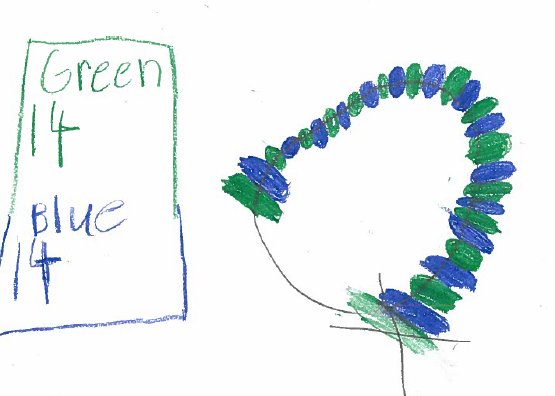 Student A Continued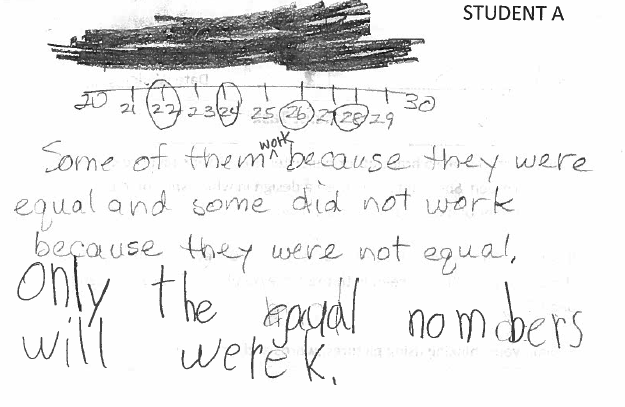 STUDENT B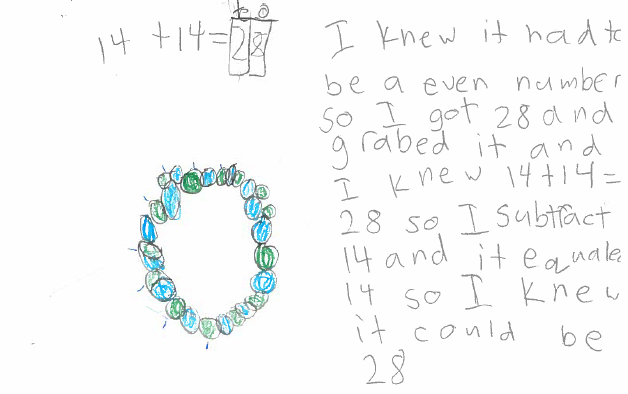 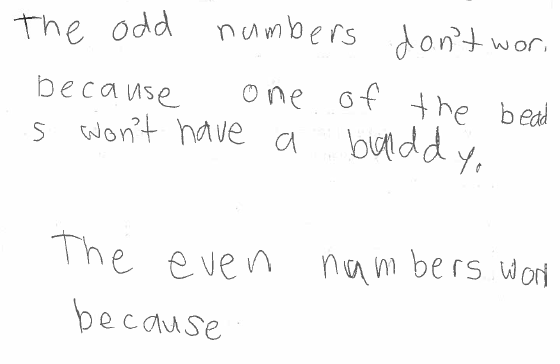 STUDENT C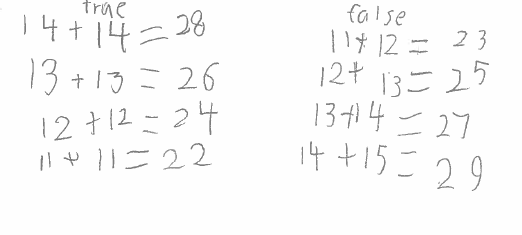 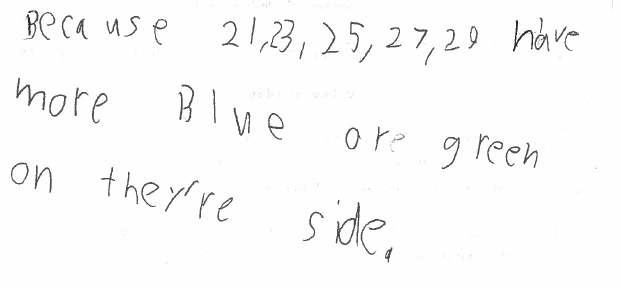 STUDENT D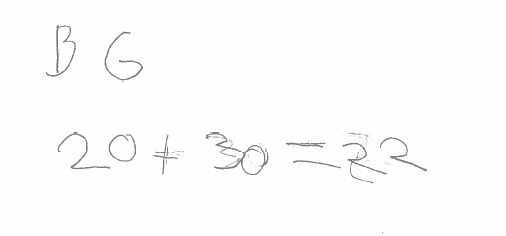 STUDENT E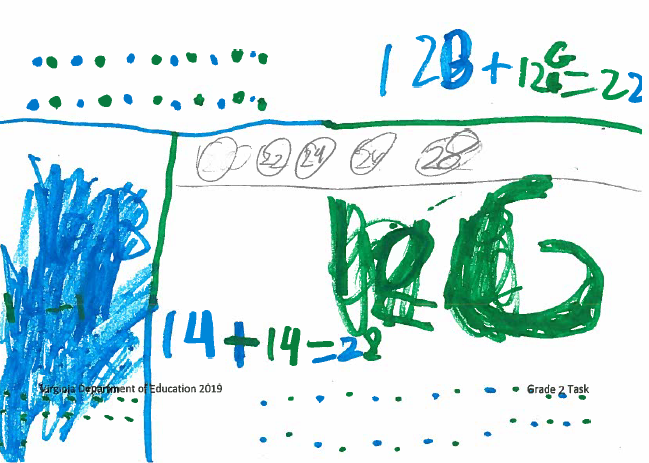 STUDENT F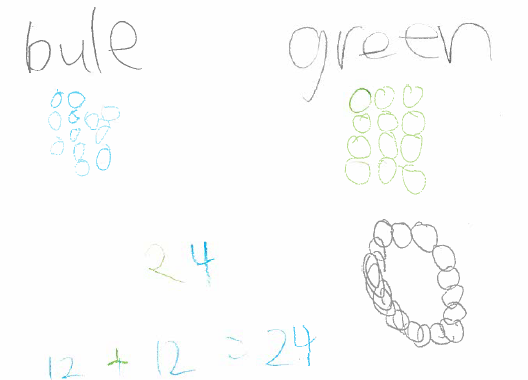 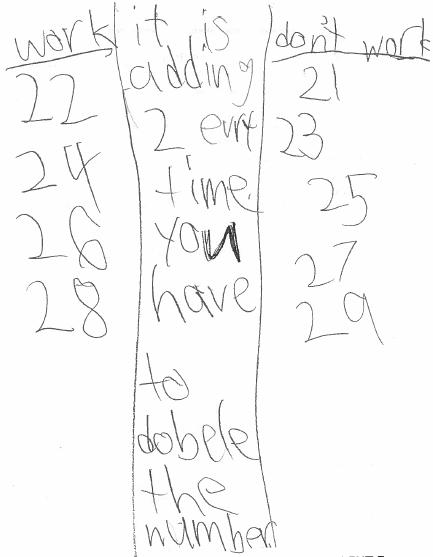 